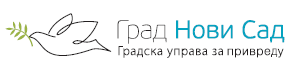 ЗАХТЕВза сагласност за одржавање програма из области привреде  од јавног интереса за Град Нови Сад која реализују удружењаНазив ПрограмаИзнос одобрених средстава у 2020. години и број Уговора уколико је закљученПодаци о подносиоцу Захтева*Захтев се подноси најкасније пет (5) дана пре почетка одржавања ПрограмаДатум, место/локација и начин реализације ПрограмаПРИЛОЗИ1. Детаљан опис спровођења мера за спречавање и сузбијање заразне болести COVID-19**мере предвиђене Уредбом о мерама за спречавање и сузбијање заразне болести COVID-19 („Службени гласник РС“, бр. 66/20, 93/20, 94/20, 100/20, 109/20 и 111/20), закључцима Кризног штаба за сузбијање заразне болести COVID-19 и наредбама Градског штаба за ванредне ситуације Града Новог Сада, нарочито подразумевају: - максималан броја посетилаца јавно културно-уметничког догађаја је до 500 лица, -током трајања јавно културно-уметничког догађаја на отвореном простору, обавезно обезбеди физичку дистанцу између посетилаца од најмање 1,5m, - током трајања јавно културно-уметничког догађаја у затвореном простору, обезбедити да свако друго место за седење буде слободно -постављање дезобаријера на свим улазима на јавно културно-уметнички догађај, -током одржавања јавно културно-уметничког догађаја да обезбеди правилно ношење заштитних маски посетилаца, ангажованог особља и извођача, -приликом уласка на јавно културно-уметнички догађај обавезно је бесконтакно мерење телесне температуре посетиоцима, ангажованом особљу и извођачима, -онемогући улаз посетиоцима, ангажованом особљу и извођачима у случају телесне температуре изнад 37 º C, -приликом уласка и током трајања јавно културно-уметничког догађаја потребно је обезбедити дезинфекцију руку посетилаца, ангажованог особља и извођача, -приликом уласка и изласка посетилаца са јавног простора на којем се одржава јавно културно-уметничког догађај обавезно је обезбедити физичку дистанцу између посетилаца од најмање 1,5 m, -онемогућити улаз и излаз посетилаца ван места које је предвиђено за улаз и излаз на јавни културно-уметничкидогађај.ИЗЈАВАКао одговорно лице за реализацију ____________________________________________						                              (назив Програма)под материјалном и кривичном одговорношћу изјављујем да ћу у току припреме и трајања Програма обезбедити поштовање и спровођење свих прописаних заштитних мера предвиђених Уредбом о мерама за спречавање и сузбијање заразне болести COVID-19 („Службени гласник РС“, бр. 66/20, 93/20, 94/20, 100/20, 109/20 и 111/20), Закључцима Кризног штаба за сузбијање заразне болести COVID-19, Наредбама Градског штаба за ванредне ситуације Града Новог Сада, као и свих других мера наведених у овом Захтеву.Место и датум:                                                                                 Овлашћено лице                                                                                                    _______________________                                                                                                                                                     (име и презиме)                                                                                                    _______________________                                                                                                                                                 (својеручни потпис)Назив Удружења/подносиоца ЗахтеваПИБМатични бројАдреса седиштае-mail Контакт особа задужена за спровођење епидемиолошких мера (име, презиме, број телефона)